Методический отдел МБУК Верховажская МЦБСПамятные даты2015 года:Литература, искусствоВерховажье20142015 год  объявлен  в России Годом русской литературы.В соответствии с Указом Президента Российской Федерации от 12 июня 2014 года № 426, а также в целях привлечения внимания общества к литературе и чтению, в 2015 году в России будет проведен Год литературы.Подробнее: http://news.kremlin.ru/news/4590470 лет Победы в Великой Отечественной войне. Указ «О подготовке и проведении празднования 70-й годовщины Победы в Великой Отечественной войне»Подробнее: http://graph.document.kremlin.ru/page.aspx?1;35662712015 год объявлен ООН Международным годом почв2015 год объявлен ООН Международным годом света50 лет назад - первый выход человека в открытый космос (18 марта). Имбыл советский космонавт Алексей Леонов.Январь2 - 95 лет со дня рождения американского писателя-фантаста  Айзека Азимова (1920-1992)4 - 230 лет со дня рождения немецкого писателя-сказочника Якоба Гримма (1785-1863)4 – 140 лет со дня рождения русского писателя Василия Григорьевича Яна (Янчевецкого) (1875-1954)5 - 95 лет со дня рождения  русского писателя Николая Ивановича Сладкова (1920-1996)6- 210 лет со дня рождения русской писательницы Александры Осиповны Ишимовой (1805-1881)9 – 125 лет со дня рождения чешского писателя Карела Чапека (1890-1938)14 – 65 лет русскому детскому писателю-фантасту, сказочнику Сергею Стефановичу Сухинову (р. 1950)15 – 220 лет со дня рождения русского драматурга, поэта и дипломата Александра Сергеевича Грибоедова (1795-1829)15– 90 лет со дня рождения русского писателя Евгения Ивановича Носова (1925-2002)19 – 115 лет со дня рождения русского поэта-песенника Михаила Васильевича Исаковского (1900-1973)19 – 150 лет со дня рождения русского художника Валентина Александровича Серова (1865-1911)19 – 140 лет со дня рождения русской писательницы Лидии Алексеевны Чарской (1875-1937)29 - 155 лет со дня рождения  русского писателя Антона Павловича Чехова (1860-1904)30 – 115 лет со дня рождения русского композитора, народного артиста РСФСР Исаака Осиповича Дунаевского (1900-1955)Февраль8 – 115 лет со дня рождения русского писателя Льва Васильевича Успенского (1900-1978)9 - 105 лет со дня рождения русской писательницы Клары Моисеевны Моисеевой (1910-2001)10 - 125 лет со дня рождения русского писателя, лауреата Нобелевской премии по литературе (1958), поэта и переводчика Бориса Леонидовича Пастернака (1890-1960)14 - 160 лет со дня рождения  русского писателя Всеволода Михайловича Гаршина (1855-1888)18 - 240 лет со дня рождения русского живописца Александра Гавриловича Венецианова (1780-1847)22 - 165 лет со дня рождения русского художника Федора Александровича Васильева (1850-1873)23 - 120 лет со дня рождения писателя Всеволода Вячеславовича Иванова (1895-1963) 23 – 330 лет со дня рождения немецкого композитора Георга Фридриха Генделя (1685-1759)24–115 лет со дня рождения российского языковеда Дитмара Эльяшевича Розенталя (1900-1994)27 – 575 лет со дня рождения русского живописца Дионисия.29 - 95 лет со дня рождения русского писателя Федора Александровича Абрамова (1920-1983)Март1 – 205 лет со дня рождения польского композитора и пианиста Фредерика Шопена (1810-1849)2- 215 лет со дня рождения  русского поэта Евгения Абрамовича Баратынского (1800-1844)6 - 200 лет со дня рождения русского писателя и поэта Петра Павловича Ершова (1815-1869)12 – 90 лет со дня рождения американского писателя-фантаста Гарри Гаррисона (1925-2012)20 – 110 лет со дня рождения русской писательницы Веры Федоровны Пановой (1905-1973)20 – 100 лет со дня рождения выдающегося  пианиста Святослава Теофиловича Рихтера (1915-1997)26 – 85 лет со дня рождения русского писателя Геннадия Михайловича Цыферова (1930-1972)27 – 100 лет со дня рождения русской поэтессы Вероники Михайловны Тушновой (1915-1965)31 – 330 лет со дня рождения немецкого композитора Иоганна Себастьяна Баха (1685-1750)Апрель2 - 210 лет со дня рождения датского писателя ХансаКристиана Андерсена (1805-1875)2 – 175 лет со дня рождения французского писателя Эмиля Золя (1840-1902)3 - 95 лет со дня рождения русского писателя Юрия Марковича Нагибина(1920-1994)4 – 105 лет со дня рождения русского писателя Юрия Павловича Германа (1910-1967)4 – 115 лет со дня рождения русского художника Юрия Алексеевича Васнецова (1900-1973)5 – 95 лет со дня рождения американского писателя Артура Хейли (1920-2004)14 – 75 лет русско-украинскому писателю, кинодраматургу, лауреату Национальной детской премии «Заветная мечта» 2009 г. Сергею Сергеевичу Дяченко (р. 1940)14–270 лет со дня рождения писателя, драматурга Дениса Ивановича Фонвизина (1745–1792)21 – 145 лет со дня рождения русского художника Александра Николаевича Бенуа (1870-1960)23 - 180 лет со дня рождения русского писателя Николая Герасимовича Помяловского (1835-1863)26 – 355 лет со дня рождения английского писателя Даниэля Дефо (1660-1731)29 – 140 лет со дня рождения английского писателя Рафаэля Сабатини (1875-1950)Май7 - 175 лет со дня рождения русского композитора Петра Ильича Чайковского (1840-1893)9 – 95 лет английскому писателю Ричарду Адамсу (р.1920)9– 155 лет со дня рождения английского писателя Джеймса Мэтью Барри (1860-1937)12 – 185 лет со дня рождения русского художника Алексея Кондратьевича Саврасова (1830-1897)15 – 750 лет со дня рождения итальянского поэта Алигьери Данте (1265-1321)16 - 105 лет со дня рождения русского поэта Ольги Федоровны Берггольц (1910-1975)17 – 195 лет со дня рождения русского историка Сергея Михайловича Соловьева (1820-1879)22 –100 лет со дня рождения русского поэта Леонида Николаевича Мартынова (1905-1980)24 – 75 лет со дня рождения русского поэта, лауреата Нобелевской премии по литературе (1987) Иосифа Александровича Бродского (1940-1996)24 - 110 лет со дня рождения русского писателя лауреата Нобелевской премии по литературе (1965) Михаила Александровича Шолохова (1905-1984)Июнь6 – 140 лет со дня рождения немецкого писателя, лауреата Нобелевской премии по литературе (1929) Томаса Манна (1875-1955)14 – 195 лет со дня рождения русского литератора Павла Петровича Вяземского(1820-1888)21 – 80 лет со дня рождения французской писательницы Франсуазы Саган (1935-2004)21 – 110 лет со дня рождения французского писателя, лауреата Нобелевской премии по литературе (1964) Жана-Поля Сартра (1905-1980)21- 105 лет со дня рождения русского поэта Александра Трифоновича Твардовского (1910-1971)29 - 115 лет со дня рождения французского писателя Антуана Мари-Роже де Сент-Экзюпери (1900-1944)29 – 90 лет со дня рождения летчика-космонавта, нашего земляка, Павла Ивановича Беляева (1925-1970)Июль4 – 200 лет со дня рождения русского художника Павла Андреевича Федотова (1815-1852)10 - 110 лет со дня рождения русского писателя Льва Абрамовича Кассиля (1905-1970)18 – 90 лет со дня рождения русского писателя Анатолия Андреевича Ананьева (1925-2001)20 – 75 лет русскому  композитору Давиду Федоровичу Тухманову (р.1940)21 - 105 лет со дня рождения художника Владимира Александровича  Серова (1910-1968)26 – 130 лет со дня рождения французского писателя Андре Моруа (1885-1967)31– 50 лет английской писательнице Джоан Кэтлин Роулинг (р. 1965)Август5 – 165 лет со дня рождения французского писателя Анри Рене Альбер Гиде Мопассана (1850-1893)14 - 155 лет со дня рождения канадского писателя Эрнеста Сетона-Томпсона (1860-1946)16 - 90 лет со дня рождения русского писателя Радия Петровича Погодина (1925-1993)23 - 135 лет со дня рождения русского писателя Александра Степановича Грина (н.ф. Гриневский) (1880-1932)28 - 90 лет со дня рождения русского писателя Аркадия Натановича Стругацкого (1925-1991)28 – 90 лет со дня рождения русского писателя Юрия Валентиновича Трифонова (1925-1981)30 –105 лет со дня рождения английского писателя Дональда Биссета (1910-1995)30 – 155 лет со дня рождения русского художника Исаака Ильича Левитана (1860-1900)Сентябрь1 – 160 лет со дня рождения русского поэта Иннокентия Федоровича Анненского (1855-1909)1 - 140 лет со дня рождения американского писателя Эдгара Райса Берроуза (1875-1950)7 - 145 лет со дня рождения русского писателя Александра Ивановича Куприна (1870-1938)7 - 110 лет со дня рождения русской писательницы Надежды Августовны Надеждиной (1905-1992)15 – 125 лет со дня рождения английской писательницы Агаты Кристи (1890-1976)23 – 115 лет со дня рождения русского языковеда, составителя «Толкового словаря русского языка» Сергея Ивановича Ожегова (1900-1964)29 – 75 лет художнику-иллюстратору, заслуженному художнику РСФСР Юрию Валентиновичу Иванову (р. 1940)29 - 220 лет со дня рождения поэта и публициста Кондратия Федоровича Рылеева (1795-1826)Октябрь3 – 120 лет со дня рождения русского поэта Сергея Александровича Есенина (1895-1925)3 – 90 лет со дня рождения русского писателя-фантаста Владимира Николаевича Фирсова (1925-1987)13 - 135 лет со дня рождения русского писателя, переводчика Саши Черного (Александра Михайловича Гликберга) (1880-1932)- 145 лет со дня рождения русского писателя, лауреата Нобелевской премии по литературе (1953)  Ивана Алексеевича Бунина (1870-1953)23 - 95 лет со дня рождения итальянского писателя, лауреата Международной премии им. Х.К. Андерсена (1970) ДжанниРодари (1920-1980)26 – 135 лет со дня рождения русского писателя Андрея Белого (н.и. Бугаев Борис Николаевич) (1880-1934) (1920-1993)Ноябрь8 – 115 лет со дня рождения американской писательницы, автора единственного романа «Унесенные ветром»Маргарет Митчелл (1900-1949)9 – 130 лет со дня рождения русского поэта Велимира Хлебникова (ВиктораВладимировича Хлебникова) (1885-1922)13 – 165 лет со дня рождения английского писателя, литературного критика, публициста Роберта Льюиса Стивенсона (1850-1894)28 - 135 лет со дня рождения русского поэта Александра Александровича Блока (1880-1921)28 – 100 лет со дня рождения русского поэта, писателя Константина (Кирилла) Михайловича Симонова (1915-1979)28– 50 лет русской писательницеАя ЭН (Крестьева Ирина Борисовна) (р.1965)29 – 105 лет со дня рождения русского писателя, исследователя Арктики, капитана дальнего плавания Константина Сергеевича Бадигина (1910-1984)29 - 110 лет со дня рождения русского писателя Гавриила Николаевича Троепольского (1905-1995)30 - 180 лет со дня рождения американского писателя Марка Твена(н.и. СамюэлЛенгхорнКлеменс) (1835-1910)Декабрь2 – 115 лет со дня рождения русского поэта Александра Андреевича Прокофьева (1900-1971)4 – 190 лет со дня рождения русского поэта Алексея Николаевича Плещеева (1825-1893)5 - 195 лет со дня рождения русского поэта, переводчика Афанасия Афанасьевича Фета (1820-1892)12 – 110 лет со дня рождения русского писателя Василия Семеновича Гроссмана (1905-1964)17 – 245 лет со дня рождения немецкого композитора Людвига Ван Бетховена (1770-1827)30 - 150 лет со дня рождения английского писателя, лауреата Нобелевской премии по литературе (1907) Джозефа Редьярда Киплинга (1865-1936)30 – 110 лет со дня рождения русского писателя Даниила Хармса (Ювачев Даниил Иванович) (1905-1942)Краеведческие даты:8 марта- 60 лет писателю Цыганову Александру Александровичу (р. 1955).9 марта- 80 лет писателю, публицисту, драматургу Аринину Владимиру Ивановичу (р.1935)21 марта- 65 лет писателю Плотникову Виктору Александровичу (р.1950)27 мая- 55 лет со дня рождения барда и рок-музыканта Башлачева Александра (1960-1988)15 мая – 60 лет поэту Кокорину Владиславу Николаевичу (р. 1955)18 июня- 85 лет со дня рождения поэта и публициста Романова Александра Александровича (1930-1999)20 сентября – 65 лет писателю Дементьеву Вадиму Валерьевичу (р.1950)12 октября– 70 лет со дня рождения поэта Чухина Сергея Валентиновича (1945-1985)Книги-юбиляры 2015 года писателей-вологжан:40 лет - Аринин В.И. «Сказки Черноглазки» (1975)20 лет - Багров С.П. «Соленый мальчик» (1995)15 лет - Большакова К. К. «Бабушкины стихи» (2000)20 лет- Большакова К. К. «Веселая семейка» (1995)50 лет- Гарновский В.В. «Журавли на Луне» (1965)65 лет- Гарновский В.В. «Полесники у костра: охотничьи рассказы» (1950)25 лет- Гогулина Т. «Дедушкин лес» (1990)25 лет- Елесин В.Д. «Одноухий заяц « (1990)20 лет - Ехалов  А.К. «Вечера на Галдарее» (1995)10 лет- Ехалов А.К. «Как у наших у ворот: истории о гармошке и частушке, о неунываемой русской душе и к ним 500 самолучших частушек» (2005)65 лет- Коничев К.И. «Деревенская повесть» (1950)60 лет- Коничев К.И. «К северу от Вологды» (1955)55 лет- Коничев К.И.«Повесть о Верещагине» (1960)40 лет- Коничев К.И. «Повесть о Воронихине» (1975)30 лет- Медведская А. «Даренки» (1985)15 лет- Медведская А. «Неисповедимы дороги наши…» (2000)10 лет- Медведская А. «Тихие омуты» (2005)5 лет- Медведская А. «Чудеса в решете» (2010)25 лет- Петухова Т. «Доброе слово» (1990)25 лет- Петухов А.В. «Повести о дружбе» (1990)10 лет- Петухов А.В. «Повести для детей и юношества. Т.1. Т.2» (2005)40 лет- Полуянов И.Д. «Весна одна»  (1975)55 лет - Полуянов И.Д. «Лесная почта» (1960)25 лет- Полуянов И.Д. «Наши соседи» (1990)60 лет- Полуянов И.Д. «На лесном кордоне» (1955)50 лет- Рубцов Н. «Лирика» (1965)45 лет- Рубцов Н.«Сосен шум» (1970)40 лет- Рубцов Н.М. «Первый снег» (1975)35 лет- Тендряков В. Шестьдесят свечей» (1980)15 лет- Шевелева Э.А. «Бабушкин подарок» (2000)30 лет- Яшин А.Я. «Журавли» (1985)35 лет- Яшин А.Я. «Сладкий остров» (1980)В 2015 году исполняется:55 лет со дня открытия Всероссийского детского центра «Орленок» (12июня 1960 г.) 85 лет со дня открытия Московского государственного библиотечного института (10 июля 1930 г.)(Создан по постановлению Совета народных комиссаров РСФСР №33 от 10 июля 1930 г.)260 лет со дня открытия Московского государственного университета им. М.В. Ломоносова (25 января 1755 г.)135 лет со дняоткрытия Московского цирка на Цветном бульваре (20 октября 1880 г.)110 лет со дня создания Пушкинского дома (Института русской литературы с 1930 г.) (декабрь 1905 г.)220 лет со дня основания Российской национальной библиотеки. (Основана по указу Екатерины II как Императорская публичная библиотека в 1795 г.)105 лет журналу «Библиотека». (В 1910 году вышел в свет первый номер журнала «Библиотекарь» в Санкт-Петербурге.С 1992 года выходит под названием «Библиотека»).90 лет газете «Пионерская правда» (март1925 г.)145 лет со дня рождения английского писателя Хилера Беллока (1870-1953). 135 лет со дня рождения немецкого писателя Вольдемара Бонзельса.565 лет со дня рождения нидерландского живописца Хиеронимуса Босха.570 лет со дня рождения итальянского художника Сандро Боттичелли.545 лет со дня рождения греческого писателя, публициста, переводчика Максима Грека.260 лет со дня рождения русского поэта и переводчика Ермила Ивановича Кострова.(Автор первого русского стихотворного перевода «Илиады»« Гомера, «Песен Оссиана»).110 лет со дня рождения австрийского писателя Лесли Рииса.655 лет со дня рождения русского живописца, создателя московской школы живописи Андрея Рублева.535 лет со дня рождения писателя эпохи Возрождения, первого сказочника Европы Джован Франчески Страпаролы да Караваджо. Автор сборника «Приятные ночи».505 лет со дня рождения первопечатника, просветителя Ивана Федорова. Произведения-юбиляры 2015 года845 лет- «Песнь о Роланде» - французский героический эпос (1170)180 лет- Андерсен Х.К. «Дюймовочка» (1835)45 лет- Айтматов Ч. «После сказки», «Белый пароход»(1970)40 лет- Алексин А. «Третий в пятом ряду» (1975)75 лет- Бажов П. П. «Зеленая кобылка» (1940)70 лет- Бажов П. П. «Голубая змейка»  (1945)70 лет- Барто А.Л. «Первоклассница» (1945)95 лет- Баум Л. «Удивительный волшебник из страны Оз» (1900)90 лет- Беляев А. «Голова профессора Доуэля» (1925)85 лет- Бианки В.В. «Где раки зимуют» (1930)75 лет- Благинина Е.А. «Посидим в тишине» (1940)145 лет- Верн Ж. « 20000 лье под водой» (1870)140 лет- Верн Ж. «Таинственный остров» (1875)60 лет- Воронкова Л.Ф. «Старшая сестра» (1955)80 лет- Гайдар А. «Военная тайна», «Судьба барабанщика»(1935)75 лет- Гайдар А. «Тимур и его команда» (1940)85 лет- Гайдар А. «Школа» (1930)180 лет- Гоголь Н.В. «Тарас Бульба» (1835)200 лет- Гофман Э. «Золотой горшок» (1815)165 лет- Диккенс Ч. «Жизнь Дэвида Копперфильда, рассказанная им самим» (1850)150 лет- Додж М. «Серебряные коньки» (1865)140 лет- Достоевский Ф.М. «Подросток» (1875)135 лет- Достоевский Ф. «Братья Карамазовы» (1880)180 лет- Дюма А. «Двадцать лет спустя», «Королева Марго» (1845)170 лет- Дюма А. «Граф Монте-Кристо» (1845)70 лет- Ефремов И. «Туманность Андромеды» (1945)80 лет- Житков Б.С. «Рассказы о животных» (1935)70 лет- Ильина Е. «Четвертая высота»(1945)180 лет- «Калевала» – карело-финский эпос (1835)70 лет- Катаев В.П. «Сын полка» (1945)40 лет- Коваль Ю. «Недопесок» (1975)135 лет- Коллоди К. «Приключения Пиноккио» (1880)35 лет- Крапивин В. «Колыбельная для брата»(1980)175 лет- Купер Ф. «Следопыт» (1840)150 лет- Кэрролл Л. «Приключения Алисы в стране чудес» (1865)180 лет- Лажечников И. «Ледяной дом»(1835)175 лет- Лермонтов М. «Герой нашего времени», «Мцыри» (1840)70 лет- Линдгрен А. «ПеппиДлинныйчулок» (1945)60 лет- Линдгрен А. «Малыш и Карлсон, который живет на крыше»(1955)160 лет- Лонгфелло Г.«Песнь о Гайавате» (1855)95 лет- Лофтинг Х. «Приключения доктора Дулиттла» (1920)85 лет- Маршак С.Я. «Вот какой рассеянный» (1930)90 лет- Маршак С.Я. «О глупом мышонке» (1925) 90 лет- Маяковский В.В. «Что такое хорошо и что такое плохо» (1925)45 лет- Митяев А. «Книга будущих командиров» (1970)60 лет- Михалков С. «Дядя Степа» (1955)80 лет- Могилевская С.А. «Лагерь на льдине» (1935)145 лет- Некрасов Н.«Дедушка Мазай и зайцы» (1870)65 лет- Носов Н.Н. «Дневник Коли Синицына» (1950)50 лет- Носов Н.Н. «Незнайка на Луне» (1965)60 лет- Осеева В. «Васек Трубачев и его товарищи»(1955)70 лет- Пришвин М.М. «В краю дедушки Мазая» (1945)120 лет- Прус Б. «Фараон» (1895) 185 лет- Пушкин А.С. «Маленькие трагедии» (1830)195 лет- Пушкин А.С. «Руслан и Людмила» (1820)190 лет- Пушкин А. С. «Борис Годунов»(1825)185 лет- Пушкин А.С. «Сказка о попе и работнике его Балде» (1830)225 лет- Радищев А.Н. «Путешествие из Петербурга в Москву» (1790)55 лет- Рыбаков А. «Приключения Кроша» (1960)410 лет- Сервантес М. «Хитроумный идальго Дон Кихот Ламанчский»(1605)215 лет- «Слово о полку Игореве» - памятник древнерусской литературы 12 века. Впервые опубликован в 1800 г.120 лет- Станюкович К. «Вокруг света на Коршуне»(1895)50 лет- Стругацкие А. и Б. «Понедельник начинается в субботу»(1965)60 лет- Сутеев В.Г. «Кто сказал «мяу?» (1955)70 лет- Твардовский А. «Василий Теркин» (1945)120 лет- Уэллс Г. «Машина времени» (1895)75 лет- Хармс Д. «Лиса и заяц» (1940)75 лет- Хемингуэй Э. «По ком звонит колокол» (1940)90 лет- Чуковский К.И. «Бармалей» (1925)90 лет- Чуковский К.И. «Доктор Айболит» (1925)80 лет- Чуковский К.И. «Лимпопо» (1935)415 лет- Шекспир У. «Двенадцатая ночь» (1600)90 лет- Шолохов М.А. «Нахаленок»  (1925)Январь5 января - 95 лет со дня рождения Николая Ивановича СладковаМетодические материалы:Заходи в зелёный дом / С.В. Бородина // Читаем, учимся, играем. – 2006. - №12. – С. 81-83.Экологический вечер по произведениям Н.И. Сладкова для учащихся 5-7 классов.Под шапкой-​невидимкой Николая Сладкова / С.С. Егорова // Книжки, нотки и игрушки для Катюшки и Андрюшки. – 2007. - №10. – С.​65-67. Литературная викторина.Федот, да не тот! // Книжки, нотки и игрушки для Катюш­ки и Андрюшки. – 2008. - №9. – С.​49 – 50.  Сценарий по сказке Н. Сладкова «Лесная азбука». Для детей 7-10 лет.Сорочьи тараторки: беседа по книге Н.И. Сладкова для учащихся 4-х классов // Читаем, учимся, играем. - 2012. - № 9. - С. 28-29. 15 января – 220 лет со дня рождения Александра Сергеевича ГрибоедоваМетодические материалы:Грибоедов // Читаем, учимся, играем. – 1999. – Вып. 6. – С. 26-40.Цикл встреч в литературной гостиной для старшеклассников. «Иного века гражданин» // Читаем, учимся, играем. – 2004. – Вып.​10. – С. 11-17. «Ум и дела твои бессмертны…» // Читаемся, учимся, играем. – 2004. – Вып. 10. – С. 18-21.Грибоедовский бал: Вечер для старшеклассников//Библиотека.- 1996.- №11.- С.85-91.      15 января – 90 лет со дня рождения Евгения Ивановича НосоваМетодические материалы:Где живёт Незнайка//ЧУИ.- 2003.- №6.- С.17-26.Литературная викторина.Незнайка и все – все – все//ЧУИ.- 2008.-№8.- С.17-24.Викторины по произведениям Н.Н. Носова для уч-ся 5-7 кл.Весёлая семейка//Книжки, нотки и игрушки…- 2008.- №9.- С.56-57.Викторина.Путешествие в солнечный город//ЧУИ.- 2009.- №4.- С.4-6.Игра для уч-ся 5-6 кл. по книге Н.Н. Носова «Незнайка в солнечном городе».Храбрецы//Сценарии и репертуар.- 2012.- №4.- С.80-89.Инсценировка по мотивам рассказа Н.Носова «Тук-тук-тук».В городе  коротышек//Книжки, нотки и игрушки…- 2013.- №2.- С.9-12.Привет из цветочного города// Книжки, нотки и игрушки…-2013.- №12.- С.10-12.29 января - 155 лет со дня рождения Антона Павловича ЧеховаМетодические материалы:Наследие его жизни//ЧУИ.- 1999.- №6.- С.68.Пёстрые рассказы//ЧУИ.- 2007.- №8.- С.75-76.Литературный турнир для уч-ся 7-11 классов.Несмешливое моё счастье//В помощь библиотекам.- 2008.- №13.- С. 135-141.Доктор Чехов//ЧУИ.- 2010.- №5.- С.90-94.Вечер для уч-ся 5-6 –х классов.Необъяснимо нежный //ЧУИ.- 2010.- №4.- С.40-45.Литературный вечер для уч-ся 8-11 классов.Грёзы любви//ЧУИ.- 2010.- №2.- С.94-99.Литературно- музыкальная композиция о взаимоотношениях А.П. Чехова и Л.С. Мизиновой.Неоконченная глава : литературный вечер, посвященный жизни и творчеству А.П. Чехова, для учащихся 8-11 кл. Читаем, учимся, играем : сборник сценариев для б-к. - 2012. - № 5. - С. 76-84.Дорога от сердца к сердцу : викторина с элементами игры, посвященная творчеству известных русских и зарубежных писателей, для учащихся 9-11-х кл. // Читаем, учимся, играем : сборник сценариев для б-к . - 2012. - № 10. - С. 27-32.Февраль10 февраля – 125 летсо дня рождения Бориса Леонидовича ПастернакаМетодические материалы:И вся земля была его наследством: Сценарий литературного вечера//Библиотека.- 1993.- №1.- С.40-43.Стихии поэта//ЧУИ.- 1999.- №6.- С.85-88.Чтобы вовек твоя свеча во мне горела…//ЧУИ.- 1999.- №6.- С.88-93.В пространстве новом отражённых строф…//Сценарии литературных вечеров в школе.- 2001.- 160 с.И вся земля была его наследством//ЧУИ.- 2004.- №11.- С.49-53.Литературная композиция.6 марта – 200 лет со дня рождения Петра Павловича ЕршоваМетодические материалы:Конёк – Горбунок//Книжки, нотки и игрушки…-2005.- №1.- С.7-9.Игра – путешествие.  Вслед за Коньком – горбунком//ЧУИ.- 2005.- №1.- С.28-32.Всем знакомый Конёк – Горбунок//Книжки, нотки и игрушки.- 2010.- №4.- С.5-7.Про диво дивное скажу : театрализованное представление по мотивам сказки П.П. Ершова «Конек-Горбунок», для учащихся 5-8 кл. // Читаем, учимся, играем : сборник сценариев для б-к. - 2011. - № 12. - С. 99-103. Гуляют сказки по земле Ершова : сценарий мероприятия, посвященного творчеству П.П. Ершова, для учащихся 5-7 кл. // Читаем, учимся, играем : сборник сценариев для б-к. - 2012. - № 2. - С. 4-8.Апрель2 апреля – 210 лет со дня рождения Ханса Кристиана АндерсенаМетодические материалы:Эти старые, старые сказки//ЧУИ.- 2000.- №1.- С.109-113.Литературная игра.Самый любимый сказочник//ЧУИ.- 2003.- №3.- С.65-70.Сказки его жизни//ЧУИ.- 2005.- №1.- С.33-37.Литературно- музыкальный вечер.Великий сказочник//Книжки, нотки и игрушки…-2005.- №2.- С.4-8.Игровая программа.Сказка его жизни// Книжки, нотки и игрушки…-2007.- №2.- С.9-10.Сказочная наука Х.К. Андерсена//ЧУИ.- 2008.- №9.- С. 91-94.Викторина.Мы строим Андерсена//ЧУИ.- 2008.- №12.- С.40-46.Игра для уч-ся 5 классов.В стране героев Андерсена//ЧУИ.- 2009.- №5.- С.4.Игра для 5 классов.Король сказок//Педсовет.- 2010.- №10.- С.7.Если в сказку очень верить, то она к тебе придёт….//Книжки, нотки и игрушки…-2010.- №10.- С.3-5.Образ принцессы : по сказкам Ш. Перро, братьев Гримм и Х.К. Андерсена, для детей 5-6 лет // Книжки, нотки и игрушки для Катюшки и Андрюшки. - 2012. - № 11. - С. 9-12.Настоящая сказка! : игра по сказкам Х.К. Андерсена для 3-5 кл. // Игровая библиотека. - 2012. - № 2. - С. 26-33. Волшебник страны грез : интеллектуальная игра по принципу телепередачи «Большие буквы», посвященная жизни и творчеству Х.К. Андерсена, для учащихся 4-5 кл. / // Читаем, учимся, играем : сборник сценариев для б-к. - 2012. - № 2. - С. 12-14. Волшебная трель : литературный анализ сказки по методу «Шесть шляп мышления», для учащихся 4-5 кл. // Читаем, учимся, играем : сборник сценариев для б-к. - 2013. - № 3. - С. 27-29.Радуга : сценарий для детей 8-10 лет // Книжки, нотки и игрушки для Катюшки и Андрюшки. - 2014. - № 2. - С. 14-15. Май5   мая – 105 лет со дня рождения Берггольц О.Ф. (1910 – 1975), русской поэтессы.	Методические материалы: «По праву разделённого страданья…» // Читаем, учимся, играем. – 2000. – Вып.1. – С.​61-65.    Литературный вечер для старшеклассников, посвящённый О. Берггольц. «Здесь оставлено сердце моё» // Читаем, учимся, играем. – 2007. – Вып.​10. – С. 34-43.     Литературный вечер, посвящённый О. Берггольц, для учащихся 8-9-х классов.24 мая – 75 лет со дня рождения Иосифа Александровича Бродского                                  Методические материалы:«Что сказать мне о жизни»//ЧУИ.- 2010.- №3.- С. 62-66.24 мая – 110 лет со дня рождения Михаила Александровича ШолоховаМетодические материалы:На огонёк к писателю//ЧУИ.- 2000.- №2.- С.48-51.Певец Тихого Дона//ЧУИ.- 2000.- №2.- С.43-47.Вечер – портрет писателя.Байка деда Щукаря//ЧУИ.- 2010.- №2.- С.77-79.Театрализованная беседа для уч-ся 5-6 –х кл.Судьба человека//ЧУИ.-2010.- №2.- С.48-55.Литературно- музыкальная композиция.«Нахалёнок»//Книжки. Нотки и игрушки…- 2010.- №4.- С.9-10.Кукольный спектакль.Перечитывая Шолохова//ЧУИ.- 2010.- №5.- С. 108-109.Викторина.По Дону гуляет…// ЧУИ.- 2011.- №11.- С.4-9.Литературная композиция по роману М.А. Шолохова «Тихий Дон». 8-11 кл.Июнь6 июня – 140 лет со дня рождения Томаса МаннаМетодические материалы:Немцы, которые изменили мир : интеллектуальная игра-викторина для учащихся старших классов // Читаем, учимся, играем : сборник сценариев для б-к. - 2012. - № 10. - С. 48-5314 июня – 195 лет со дня рождения Павла Петровича ВяземскогоМетодические материалы:Судьба свои дары явить желала в нём…//ЧУИ.- 2007.- №5.- С.22-27.Литературно- музыкальная композиция.Петербургские встречи поэта : литературная композиция, рассказывающая об А.С. Пушкине и его друзьях, для учащихся 8-11 кл. // Читаем, учимся, играем : сборник сценариев для б-к. - 2012. - № 5. - С. 89-99.  «Весь мир, вся жизнь - загадка для меня...» : литературный вечер для 7-9 кл. // Игровая библиотека. - 2012. - № 2. - С. 60-71.21 июня – 105 лет со дня рождения Александра Трифоновича ТвардовскогоМетодические материалы:Ради жизни на земле//ЧУИ.- 2000.- №2.- С.55-58.Литературная композиция.Я вам жить завещаю, - что я больше могу//ЧУИ.- 2005.- №4.- С.32-37.Литературно- музыкальная композиция, посвящённая теме ВОВ.Теркин – кто же он такой//ЧУИ.- 2005.- №10.- С.74-78.Литературная игра.Книга про бойца без начала и конца//ЧУИ.- 2010.- №3.- С. 67-71.Литературно- музыкальный час.Я в свою ходил атаку//ЧУИ.- 2010.- №4.- С. 16-32.Литературная композиция для старшеклассников. «Вам, из другого поколенья...» : великой войне и ее поэту-летописцу Александру Твардовскому посвящается // Библиотека. - 2012. - № 5. - С. 36-38. Александр Твардовский // Библиотека. - 2012. - № 3. - С. 34-36.  29 июня – 115 лет со дня рождения Антуана де Сент-ЭкзюпериМетодические материалы:Главная книга//ЧУИ.- 2000.- №2.- С.78-79.Рыцарь, сражавшийся за смысл бытия//ЧУИ.- 2000.- №2.- С.71-77.Я родом из моего детства//ЧУИ.- 2000.- №2.- С.84-86.Мы живём на планете страннице// ЧУИ.- 2003.- №6.- С.33-40.Планета маленького принца//ЧУИ.- 2005.- №4.- С.38-42.Материал для диспута с уч-ся 7-9 –х классов.«Маленький принц//Книжки, нотки и игрушки…-2010.- №6.-С.5-9.Маленький принц//Педсовет.- 2010.- №8.- С.6-13.Мы родом из детства : мероприятие, повествующее о жизни и творчестве писателя А. де Сент-Экзюпери, для учащихся 4-6 кл.  // Читаем, учимся, играем : сборник сценариев для б-к. - 2012. - № 11. - С. 26-29. «Приведи в порядок свою планету...» : игра-викторина из цикла «Летом с книгой я дружу» для детей 7-9 лет // Книжки, нотки и игрушки для Катюшки и Андрюшки. - 2012. - № 5. - С. 45-47. Зорко одно лишь сердце…//Старик Хоттабыч и другие.- 2013.- С.33-40.Июль10 июля – 110 лет со дня рождения Льва Абрамовича КассиляМетодические материалы: «Друзья, вперёд!» // Читаем, учимся, играем. – 2000. – Вып. 3. – С.​30-33.Театрализованный кроссворд.В гимназию пора // Читаем, учимся, играем. – 2000. – Вып.3. – С. 27-29.Литературная игра для учащихся среднего школьного возраста.Линия связи // Читаем, учимся, играем. – 2000. – Вып. 3. – С. 34-37. Сценарий.Швамбрания и другие страны // Читаем, учимся, играем. – 2000. – Вып.3. – С.​12-20.Литературный вечер-​портрет для учащихся среднего школьноговозраста.Литературный круиз / М.М. Бургомистрова // Читаем, учимся, играем. – 2000. – Вып.3. – С. 21-26.Путешествие по морю книг Л. Кассиля. Для учащихся среднего школьного возраста.Виват юбиляру! : сценарий / Н.И. Иванова // Книжки, нотки и игрушки для Катюшки и Андрюшки. – 2010. - № 10. – С. 9-12.Август14 августа – 155 лет со дня рождения Эрнеста Сетон-ТомпсонаМетодические материалы:Сабанова Т.А. В лес по загадкам : сценарий / Т.А. Сабанова // Книжки, нотки и игрушки для Катюшки и Андрюшки. – 2010. - № 4. – С. 3 – 5.23 августа – 135 лет со дня рождения Александра Степановича ГринаМетодические материалы:Алые паруса мечты//ЧУИ.-2000.-№3.- С.4-6.Литературная композиция.Ты слышишь, море?...//ЧУИ.-2000.-№3.- С.7-11.Вечер- викторинаДобро пожаловать в Гренландию!//ЧУИ.- 2003.- №3.- С.71-76.Литературный вечер.Куда зовут нас «Алые паруса»//ЧУИ.- 2005.-№6.- С.42-45.Литературно- музыкальная композиция.Человек с планеты «Мечта»//ЧУИ.-2007.- №1.- С.43-45.Литературный праздник для уч-ся  6-9 – х кл.Блистающая Гринландия :литературно-музыкальная композиция// Читаем, учимся, играем : сборник сценариев для б-к. – 2010. - № 5. – С. 48 – 57.Под алыми парусами : литературная игра // Читаем, учимся, играем : сборник сценариев для б-к. – 2010. - № 5. – С. 95 – 97.Дедушкина сказка : сценарий / И.А. Агапова // Читаем, учимся, играем : сборник сценариев для б-к. – 2011. - № 8. – С. 88 – 95.Сентябрь7 сентября – 145 лет со дня рождения Александра Ивановича КупринаМетодические материалы:Белый пудель и другие//Книжки. Нотки и игрушки…-2005.-№7.- С.14-16.Беседа.Верь в великую силу любви//Библиотека.- 2001.-№2.- С.65-67.Час размышления для подростков.История гранатового браслета//ЧУИ.- 2000.- №4.- С.23-26.Литературно- музыкальная композиция.15 сентября – 125 лет со дня рождения Агаты КристиМетодические материалы:Опасный мир Агаты Кристи// Библиотека.- 1994.- №10.- С.40-43. Жизнь как детектив//ЧУИ.-200.- №6.- С.44-49.2. Агата Кристи: жизнь как детектив//Последний звонок.- 2010.- №7.- С.21-24.3. Досье королевы детектива//ЧУИ.- 2000.-№4.- С.27-36.Октябрь3 октября – 120 лет со дня рождения Сергея Александровича ЕсенинаМетодические материалы:Приветствует мой стих  младых царевен//Библиотека.- 1996.- №3.- С.48-54.Живите так, как вас ведёт звезда…//ЧУИ.- 2000.- №5.- С. 39-45.Музыкально – литературная композиция. Поглядим в глаза друг другу//ЧУИ.- 2000.- №5.- С.46-50.Поэтический час.Я расскажу в письме ответном//Чуи.- 2005.-№8.- С.75-84.Литературный вечер.Я сердцем никогда не лгу//ЧУИ.- 2005.- №8.- С. 66-74.Несказанное, синее. Нежное…//Последний звонок.- 2006.- №3.- С.10-12.…В сердце светит Русь//ЧУИ.- 2009.- №4.- С.69-76.…Праздник светлый влила ты…//Сценарий и репертуар.- 2009.- №11.- С.25-39.Чистый голос России//Библиополе.- 2010.- №9.- С.67-69.Литературно- поэтический вечер.Поёт зима – аукает…//Открытый урок.- 2010.- №12.- С.34-42.     Урок литературного чтения. «Вас помнящий всегда...» : литературная композиция, рассказывающая о Сергее Есенине и Зинаиде Райх, для учащихся 9-11 кл. // Читаем, учимся, играем : сборник сценариев для б-к. - 2012. - № 11. - С. 36 - 40.По-моему, лучше всего, что я написал... : материал к уроку литературы на тему : лирический герой в поэме С. Есенина «Анна Снегина». 11 кл. // Читаем, учимся, играем : сборник сценариев для б-к. - 2013. - № 4. - С. 29-33.  Русь моя, деревянная Русь!.. : сценарий мини-спектакля о С.А. Есенине и его матери / // Читаем, учимся, играем : сборник сценариев для б-к. - 2013. - № 6. - С. 52-54.Живи и пой, моя строка!...//Сценарий и репертуар.- 2013.- №9.- С.72.Музыкально – поэтический вечер.13 октября – 135 лет со дня рождения Саши ЧерногоМетодические материалы:    «Совершенно не похожий на остальных…» // Чита­ем, учимся, играем. – 2000. – Вып.5. – С.​23-27.Литературный вечер для старшеклассников. «Когда-​нибудь в России ты вспомнишь обо мне…» // Читаем, учимся, играем. – 2000. – Вып. 5. – С.​16-22.Литературно-​музыкальная композиция для учащихся среднего и старшего школьного возраста.Детский остров Саши Чёрного // Книжки, нотки и игрушки для Ка­тюшки и Андрюшки. – 2005. - №8. – С.4-6. Час поэзии для младших школьников.Черно-белые рифмы : сценарий поэтической гостиной, посвященной творчеству Андрея Белого и Саши Черного, для учащихся старшего школьного возраста // Читаем, учимся, играем : сборник сценариев для б-к. - 2012. - № 12. - С. 18 - 23.16 октября – 105 лет со дня рождения Лии Борисовны ГераскинойМетодические материалы:Страна, которой нет на карте : сценарий мероприятия по книге Л.Б. Гераскиной«В стране невыученных уроков» для учащихся 4-5 кл. // Читаем, учимся, играем : сборник сценариев для б-к. - 2012. - № 1. - С. 13 - 16.  «В стране невыученных уроков» : сценарий // Книжки, нотки и игрушки для Катюшки и Андрюшки. – 2011. - № 7. – С. 7 – 9.22 октября – 145 лет со дня рождения Ивана Алексеевича БунинаМетодические материалы:Свет незакатный//ЧУИ.- 2000.- №5.- С.4-15.Литературная композиция.Идеал – полное слияние прозы и поэзии//ЧУИ.- 2005.- №8.- С.85-89.Литературный вечер.Окаянные дни : литературный вечер / С.В. Чистякова // Читаем, учимся, играем : сборник сценариев для б-к. – 2010. - № 7. – С. 4 – 11.Окаянные дни//ЧУИ.- 2010.- №7.- С.4-11.Литературная композиция.Военный дневник Бунина//Библиополе.- 2011.- №10.- с.65-68.Король изобразительности : материал к уроку литературы и русского языка, посвященный анализу поэтики И.А. Бунина, для учащихся 9-11-х кл. // Читаем, учимся, играем : сборник сценариев для б-к. - 2012. - № 7. - С. 82-87. 23 октября – 95 лет со дня рождения Джанни РодариМетодические материалы:Независимое агенство «Сказки по телефону»//ЧУИ.- 2000.- №5.- С.98-105.Фантазии на тему сказок.Где – то, когда- то, в какой – то стране…//ЧУИ.-2000.- №5.- С. 106-107.Книжная выставка.Чиполлино, Джельсомино и другие//Книжки, нотки и игрушки…-2005.- №8.- С.7-9.Игровая программа. По страницам «Приключений Чиполино»//Книжки, нотки и игрушки…-2008.- №4.- С.6-8.Мероприятие для детей 9-12 лет.Жил-был мальчик-луковка : сценарий // Книжки, нотки и игрушки для Катюшки и Андрюшки. – 2010. - № 12. – С. 5 – 8. «Приключения Чиполлино» : сценарий // Книжки, нотки и игрушки для Катюшки и Андрюшки. – 2011. - № 6. – С. 3 – 5.«Фантазии ДжанниРодари» : литературное путешествие для учащихся 3-4 кл. // Ваша библиотека. - 2012. - № 35. - С. 42-47. Фантазии ДжанниРодари : литературное путешествие по страницам любимых книг // Читаем, учимся, играем : сборник сценариев для б-к. - 2012. - № 12. - С. 8 - 10.Школа синьора Родари : литературный утренник // Читаем, учимся, играем : сборник сценариев для б-к. - 2013. - № 2. - С. 76 - 78.Ноябрь28 ноября– 135 лет со дня рождения Александра Александровича БлокаМетодические материалы:Разбитая жизнь, или роза и крест//ЧУИ.- 2005.- №10.- С.55-60.Мистический поэт//Хроники краеведа.-2010.- №2.- С.106-119.Сероглазый король//ЧУИ.- 2010.- №8.- С.40-47.30 ноября – 180 лет со дня рождения Марка ТвенаМетодические материалы:Мелодии героев «Хижины дяди Тома»//Библиотекарь.- 1980.- №10.- С.33-35.Том Сойер и другие//Книжки, нотки и игрушки…//2005.- №9.- С.5-7.Игра «Умники и умницы». Для 8-10 лет.Том Сойер на «Острове сокровищ»//ЧУИ.- 2006.- №5.- С.100-102.Игра – соревнование по книгам М. Твена.В компании Тома Сойера//ЧУИ.- 2007.- №1.- С.38-39.Конкурсная программа.Больше чем юморист : познавательная литературная игра по произведениям М. Твена, для учащихся 5-7 кл. // Читаем, учимся, играем : сборник сценариев для б-к. - 2013. - № 8. - С. 36 - 40. Принц со двора отбросов: мероприятие к уроку литературы по роману-сказке М. Твена «Принц и нищий», для учащихся 8-11-х кл. // Читаем, учимся, играем: сборник сценариев для б-к. - 2012. - № 10. - С. 33 - 38.Декабрь30 декабря – 150 лет со дня рождения Джозефа Редьярда КиплингаМетодические материалы:Там, где змеи меняют кожу…//ЧУИ.- 2000.-№7.- С.117-120.Литературный вечер.Книги джунглей//ЧУИ.- 2000.- №7.- С.121-127.Литературная игра.Мы одной крови//Книжки, нотки и игрушки…-2005.- №10.- С.10-16.Композиция для детей.Сказочник старого света//Книжки, нотки и игрушки…- 2010.- №12.- С.4-6.Мы с тобой одной крови…//ЧУИ.- 2010.- №12.- С. 18-35.Сценарий спектакля.И только воля говорит «держись»//ЧУИ.- 2011.- №11.- С. 16-21.Литературная эстафета «По следам Маугли»: сценарий // Педсовет. - 2013. - № 9. - С. 2.Подборка методических материалов к декаде «Великие полководцы России».Эпоха Петра Первого//ЧУИ.- 2012.- №9.- С.58-65.Рассказ о жизни и деятельности русского императора, для уч-ся 5-10 кл.Непобедимый адмирал//ЧУИ.- 2012.- №4.- С.40-45.Устный журнал, посвящённый жизни Ф.Ф. Ушакова, для 7-9 кл.Его высокий дух или военная слава России// Хроники краеведа.- 2010.- №2.- С.127-131.О полководце А.В. Суворове.Полководец- новатор//ЧУИ.- 2010.- №3.- С.83-91.Александр Невский//Книжки, нотки и игрушки…-2010.-№2.- С.35-37.Жизнь ставшая легендой//Книжки, нотки и игрушки…-2010.- №2.- С.38-39.О судьбе А.В. Суворова, для 8-10 лет.Наука побеждать//ЧУИ.- 2009.- №6.- С.88-91.Устный журнал, посвящённый А.Невскому, Д. Донскому, А.В. Суворову.Светлое солнце Руси//Патриотическое воспитание: сборник сценариев.- М.: Либерия, 2008.- С.18-28.Игра-викторина, посвящённая жизни А. Невского. Для 7 классов.На Непрядве- реке//Сценарии и репертуар.- 2007.- №9.- С.9-13.Литературно- музыкальная композиция , посвящённая Куликовской битве.О славе трех времен//ЧУИ.- 2000.-№4.- С.4-9.Литературно- музыкальная композиция, посвящённая Куликовской битве.Славьтесь в веках, князья победители//ЧУИ.- 2013.- №6.- С.58-61.О жизни и деятельности А. Невского и Д.Донского, для 5-7 классов.Александр Ярославович, князь русский//ЧУИ.- 2011.- №12.- С. 38-40.Блестящие победы флотоводца//ЧУИ.- 2010.- №12.- С.70-77.Материал к уроку истории о Ф.Ф. Ушакове. 	Патриотическое воспитание.1. Салюты в честь воинской славы//ЧУИ.- 2014.- №5.- С.42-47.2. Героям огненной// ЧУИ.- 2014.- №5.- С.36-41.О курской битве и освобождении Орла, для 8-11 кл.3.Они не дрогнули в бою…//Книжки, нотки и игрушки.- 2014.- №4.- С.17-19.22 июня – День памяти и скорби.Нижегородцы в боях за Родину//ЧУИ.- 2014.- №4.- С.42-47.Урок мужества.Над землею солнце светит!//Книжки, нотки и игрушки…- 2014.- №3.- С.10-12. К 9 Мая.Они не дрогнули в бою…//Книжки, нотки и игрушки…-2014.- №4.- С.17-18. День памяти и скорби.Я был на той войне…//ЧУИ.- 2014.- №2.- С.24-39.Сценарий к 9 Мая.Я был на той войне…//ЧУИ.- 2014.- №3.- С.27-35.Театрализованная постановка по мотивам воспоминаний участников тех событий, для 5-11 кл.Хочу, чтобы о Зое знали и помнили!//ЧУИ.- 2014.- №3.- С.24-26.История жизни и подвига Зои Космодемьянской. Во имя человечества// Классные праздники от сентября до июня.- М.: Либерея, 2013.- С.183-191.Торжественная линейка  и встреча с ветеранами Великой Отечественной войны.Искусство1.На балу// ЧУИ.- 2014.- №5.- С.52-57. Сценарий, посвященный Золотому веку России.2. Этюд с натуры// ЧУИ.- 2010.- №9.- С.62-80.Литературная композиция, посвящённая художнику Серову В.А.Мастер лирического пейзажа//ЧУИ.- 2010.- №5.- С.58-74.Литературная композиция, посвящённая художнику А.К. Саврасову.Симфония красок русской природы//ЧУИ.- 2005.- №7.- С.27-37.Вечер, посвящённый художнику И.И. Левитану.Поэт фортепиано//ЧУИ.- 2011.- №9.- С.49-52.Спектакль – концерт, посвящённый творчеству Ф.Шопена.Фейерверк музыки// ЧУИ.- 2010.- №12.- С.66-69.Музыкальная композиция по т-ву Г.Ф. Генделя.Нежный гений гармонии//ЧУИ.- 2004.- №12.- С.20-27.Музыкально- поэтический вечер, посвящённый Шопену.Дневник композитора//ЧУИ.- 2004.- №12.- С.32-35. Сцены из жизни Баха.Диалог на ступенях или виртуальный концерт// ЧУИ.- 2000.- №1.- С.127-135.Творческий портрет С.Т. Рихтера.И жизнь, и слёзы, и любовь…//ЧУИ.- 2000.- №2.- С.98-112.Литературно- музыкальная композиция к юбилею П.И. Чайковского.Непознанный мир музыки//ЧУИ.- 2000.- №1.- С.120-126.Беседы для уч-ся к юбилею С.Т. Рихтера.Музыка, музыка, музыка…//ЧУИ.- 2005.- №11.- С.17-22.Музыкальный вечер, посвящённый Г.В. Свиридову.Говорит вдохновение//ЧУИ.- 2005.- №11.- С.12-16.Музыкальный вечер к юбилею Бетховена.            Экологическое просвещение.Природа так мудра и справедлива//ЧУИ.- 2013.- №7.- С.92-96.Экологический турнир//Педсовет.- 2013.- №9.- С.9-11.Не торопитесь рвать цветы//Библиополе.- 2013.- №19.- С.63.Экологический диалог с малышами.Я обнял глобус…//Книжки, нотки и игрушки.-2014.- №1.- С.62-64.Что в глуши твоей таится// Книжки, нотки и игрушки.-2014.- №1.- С.57-58.Звёздный час «Мир животных»//Педсовет.- 2014.- №1.- С.9-13.Охрана природы//Книжки, нотки и игрушки.- 2014.- №2.- С.47-49.Расцветёт наш край приморский//Книжки, нотки и игрушки…-2014.- №3.- С.12-14.1 апреля – Международный день птиц //Книжки, нотки и игрушки…-2014.- №2.- С.22-24.О пернатых //Книжки, нотки и игрушки…-2014.- №2.- С.43-45.О пернатых //Книжки, нотки и игрушки…-2014.- №3.- С.12-14.В лесном царстве премудром государстве//ЧУИ.- 2014.- №4.- С.62-65.Православные и народные праздники.В краю, где живёт русская старина//ЧУИ.- 2013.- №12.- С.88-95.Фольклорный праздник для уч-ся 5-8 кл.Россия – святынь оплот//ЧУИ.- 2013.- 310.- С.94-103.Сценарий, посвящённый духовным богатствам родной страны.Фольклото//Педсовет.- 2013.- №9.- С.6-8.Игра- конкурс.Методические материалы для проведения мероприятий в помощь образовательному процессу.«Вежливые слова» Л. Яхнина//Книжки, нотки и игрушки…-2014.- №4.- С.26-28.Поэтические сближения Тютчева и Некрасова//ЧУИ.- 2014.- №2.- С.62-67. Браслеты путешествий в прошлое Европы//ЧУИ.- 2014.- №2.- С.90-95.Игровая биология «Таинственная биология//Последний звонок.- 2014.- №3.- С.6-8.Шаршеля…//Детский библиотекарь.- М.: Либерея, 2014.- С.109. О Франции.Во славу Отечества//ЧУИ.- 2014.- №4.- С.53-56. Викторина по праву.Эпоха Екатерины Великой//ЧУИ.- 2013.- №12.- С.38-42.Методические материалы в помощь проведению летней программы для детей.Дорога в сказку//Классные праздники от сентября до июня.- М.: Либерея, 2013.- С.258-270.Интеллектуальный марафон//Последний звонок.- 2013.- №8.- С.2-5.Путешествие с домашними растениями//Библионяня.-2013.- №28.- С.3-7.Королевство чудесных сказок//Сценарии и репертуар.- 2013.- №11.- С.2-24.Улыбка восточной сказки//Сценарии и репертуар.- 2013.- №11.- С.77-95.Лето: время успешных находок//Библиополе.- 2014.- №1.- С.33.Библиобар//Книжки, нотки и игрушки…- 2014.- №1.- С.12-13. В гостях у Сони - Цокотухи, для 9-10 лет.Иван- Царевич на дискотеке// Библиополе.- 2014.- №2.- С.65.Лабиринт для эрудита//Книжки, нотки и игрушки…- 2014.- №3.- С.58-60.Командная игра «Знатоки книг»//Педсовет.- 2014.- №3.- С.4-6.Здравствуй лето!//Книжки, нотки и игрушки…- 2014.- №4.- С.46-48.2015130  лет со дня рождения реставратора, специалиста по древнерусскому искусству И. В. Федышина (28.03.1885-05.05.1941), уроженец деревни Горка Владыкина Липецкого общества Шелотской волости Вельского уезда.125 лет со дня рождения  полного Георгиевского кавалера, участника Первой мировой и гражданской войны И.Ф. Сивкова (19.01.1890 – 16.03.1967). Уроженец д. Новая Чушевицко -Покровской волости Вельского уезда.  За боевые подвиги, мужество, героизм проявленные на фронтах  Первой мировой войны, Иван Фёдорович был награждён четырьмя степенями Георгиевского креста, тремя медалями «За храбрость», именными серебряными часами с гравировкой: «Стрелку 1-ой роты Ивану Сивкову от Его Императорского Величества Николая I ». 110 лет со дня рождения  полного кавалера ордена Славы, участника Великой Отечественной войны, Почётного гражданина города Вельска М. А. Климовского (14.10.1905-15.03.1993). Уроженец д. Герасимовской Кулойско-Покровской волости Вельского уезда Вологодской губернии. 90 лет со дня рождения Героя Советского Союза Н.Е. Петухова (  23.03.1925-8.10 1943). Родился в д. Михалёвская Шелотского с/с.90 лет со дня рождения В. Н. Филиповского (28.07.1925- 1.03.2001) краеведа, Почётного гражданина  села Верховажья. Автора книг «Посад Верховажье (записки краеведа)»-1990; «Страницы истории Верховажского края»-1999 год.80 лет Верховажской средней школе. Школа в селе Верховажье была открыта 10 февраля 1810 года. В 1930 году в Верховажье образуется неполная средняя школа, которая в 1935 году была преобразована в Верховажскую среднюю школу. Первый выпуск  учащихся, окончивших Верховажскую среднюю школу, был в 1938 году.80 лет назад 9 марта 1935 года вышел в свет первый номер верховажской районной газеты «Сталинский путь». Районная газета несколько раз меняла название «Сталинский путь», «Путь к коммунизму», «Верховажский вестник».40 лет назад, к 30-летию Победы, появился  в с. Верховажье памятник воинам – землякам, павшим на фронтах Великой Отечественной войны. Он был построен на старом кладбище. На том месте, где стояла Благовещенская церковь.  В 2007 г. на  этом месте был  установлен поклонный крест.40 лет назад ландшафтный заказник «Лиственничный бор» был объявлен памятником природы Решением Вологодского облисполкома № 498 от 16.08.1975 г. Заказник находится в бассейне р. Ваги на территории Верховского с/п. Наибольшую ценность в заказнике представляет охраняемая в области лиственница сибирская.40 лет назад - 1 августа 1975 г. в с. Верховажье было образовано новое предприятие – «Сельхозхимия», выделившееся из «Сельхозтехники», в 90-е г. переименовано в АО «Агропромхимия». 20 лет назад - 3 апреля . было создано отделение Федерального казначейства по  Верховажскому району. 10 лет назад – 9 мая 2005 г.  в Липка состоялось открытие монумента в честь погибших во времена Великой Отечественной войны земляков.	Басов В. Памятное место / В. Басов // Верховажский вестник.-2005.-13 мая.Названия мероприятийВозрождение народных традиций, духовное возрождение.«В каждой избушке – свои игрушки»«В какие бить колокола?» (о сектах)«В мире нет милей и краше песен и преданий наших»«Вечера долгие, руки умелые»«Возвращение к истокам»«Времен минувших быль»«Диво дивное – песня русская»«Духовность. Нравственность. Культура»«Живут на земле обычаи» (вечер-рассказ)«Заветы доброй старины»«Звени, звени, златая Русь»«Из нас слагается народ»«К истокам народной культуры»«Мир дому твоему: традиции и обычаи»«Народным традициям жить и крепнуть»«Небесные защитники Отечества» (Сергий Радонежский)«Преданий древних золотой узор»«Путеводитель по святым местам России»«Родники народные»«Традиции живая нить»«Традиции хранить и умножать»«Традиции Духовность. Возрождение»«Храмов благовест святой»«Я люблю твою, Россия, старину»Здоровый образ жизни«100 советов на здоровье»«Академия здоровья»«Будущее без наркотиков»«Быть здоровым – это стильно, или Жизнь стоит того, чтобы жить!»«Быть молодым значит быть здоровым»«В гармонии с собой и миром»«В поисках страны здоровья» (игра-путешествие) «Вредным привычкам – книжный заслон»«Время жить в ладу с собой:  экология здоровья»«Всем миром против зла»«Главный рекорд – здоровье»«Город без наркотиков»«Даже не пробуй»«Детство без вредных привычек»«Добрые советы для вашего здоровья»«Долгая яркая жизнь: о знаменитых долгожителях»«Жизнь прекрасна без вредных привычек»«За здоровое поколение»«Закрой двери перед наркотиками!» (акция)«Здоров будешь – все добудешь»«Здоровое поколение – богатство России»«Здоровый образ жизни – альтернативы нет»«Здоровым быть, счастливым стать»«Здоровье – мудрых гонорар»«Знание против страха» (о СПИДе, туберкулезе и т. п.) «Знать, чтобы не оступиться»«Игромания – болезнь века»«К здоровью наперегонки»«Как не стать жертвой наркомании» (памятка-предупреждение)«Как стать Неболейкой»«Книга. Здоровье. Долголетие»«Компас в страну здоровья»«Мудрость здоровой жизни»«Над пропастью привычки»«Наркотики – проблема общества. Наркотики – проблема личности»«Наш мир без наркотиков»«Не отнимай у себя завтра»«Пациент имеет право» (беседа-совет)«Подросток. Здоровье. Будущее»«Подросток. Стиль жизни – здоровье»«Правомед»«Прислушайся к своему сердцу: перед выбором»«Путешествие по взрослой жизни» (урок здоровья)«Рецепт народный – эффект бесподобный» (выставка-просмотр)«Рецепты здоровой жизни» (библиочас)«Спортивный и активный» (час размышления)«Стадион здоровья»«Твердое НЕТ – это слово спасения»«Человечество против СПИДа» (час информации)«Это не должно случиться с тобой»Праздник здоровья «Нам возраст не преграда»Презентация «Физкульт-УРА!»Час профессиональных советов «Нам от болезней всех полезней…»Воспитание толерантности«Библиотека – территория толерантности»«Все мы разные, все мы равные»«Единство разных»«Красота различий»«Многонациональное разноцветье»«Мы разные, но мы вместе»«На перекрестке культур»«Навстречу друг другу: диалог культур в библиотеке»«Нам подвластна сфера милосердия»«Радуга дружбы»«Разные, но не чужие – мир через культуру»«Родной земли многоголосье»«Россия для всех, кто в ней живет»«Слово, творящее мир»«Терпимость и многообразие – ориентиры XXI века»«Толерантность – дорога к миру»«Трудное слово «толерантность»: воспитание милосердия»«У нас единая планета, у нас единая семья»«Хоровод сердец открытых»«Через книгу к миру и согласию»Патриотическое воспитание«9 мая – память погибшим, наследство – живым»«А завтра была война»«Без срока давности»«Бессмертна Победа, бессмертны ее солдаты»«Бессмертные часовые на местах былых боев» (обелиски и памятники)«Была весна – весна Победы»«В книжной памяти – история России»«В пламени жестких сражений»«В рубцах и победах их память»«В … не было войны, но мы огнем ее задеты» (название населенного пункта)«Ваши жизни война рифмовала»«Великая Отечественная в именах и датах»«Великая Отечественная. Факты и размышления»«Великая поступь Победы»«Великим огненным годам святую память сохраняя»«Вехи памяти и славы»«Во славу Отечества»«Война в документах и фотографиях»«Война вошла в мальчишество мое»«Война глазами женщины была еще страшней»«Война и судьба»«Война. Книга. Поколение»«Время и память»«Вспомним мы походы, и былые годы…»«Вспомним сегодня хотя бы немного давние грозные дни для страны»«Вы в мире – продолженье их» (вечер памяти)«Глазами тех, кто был в бою»«Год 41-й. Мне было восемнадцать»«Гордость народа» (к Дню Конституции)«Гремят истории колокола»«Дань святым традициям» (День защитника Отечества)«Держава армией крепка»«Для памяти потомству своему»«Дороги войны – дороги Победы»«Есть имена и есть такие даты»«Есть такая страна – Россия»«Живые, помните о павших»«Здесь говорят одни лишь камни» (о защитниках Брестской крепости)«Зови же, память, снова 45-й»«И арсенал, и щит России» (книжно-иллюстративная экспозиция)«И звалась та страна – Русь Великая!»«И мужество, как знамя, пронесли»«И память о войне нам книга оставляет»«Имею честь служить тебе, Россия»«Имя на обелиске»«Исповедь солдатского сердца»«История в письмах»«История России в художественной литературе» (блиц-викторина)«Книги – воители, книги – солдаты»«Люди, что ушли, не долюбив…»«Мне выпала честь прикоснуться к Победе»«Мой гимн, мой флаг, моя Россия»«Монументы мужества и славы»«Мы будем помнить поименно»«Мы не забудем 41-й»«На звездных и земных орбитах» (юбилейные зарисовки)«Наша память, наша слава»«Не гаснет память и свеча, поклон вам, дорогие ветераны!»«Не потому ли мы живем, что умерли они?»«Немые свидетельства войны» (предметная экспозиция)«О Родине, о мужестве, о славе»«Обязаны помнить»«Он был твоим, Россия, сыном»«Они дошли с победой до Рейхстага»«Отвага, Мужество и Честь»«Память в наследство»«Память о войне нам книга оставляет»«Память пылающих лет»«Память хранят живые»«Письма как летопись боя…»«Пишу тебе письмо из 45-го…»«Победа в наследство»«Под салютом великой Победы»«Подвигу доблести – слава и честь»«Помним. Славим. Гордимся»«Праздник – 9 мая, память – всегда»«Профессия – Родину защищать»«Салют Победы не померкнет»«Свет подвига»«Связанные одной судьбой» (День народного единства)«Сороковые, пороховые…»«Сражающаяся книга»«Там, где память, там слеза»«Три цвета праздника»«Ты припомни, Россия…» (литературно-музыкальная композиция по стихам русских поэтов)«У священного огня»«Час восхищения стариной» (урок-репортаж)«Чтобы помнили»«Я знаю эту дату» (конкурс рисунков)«Я принес для Отчизны славу, а для памяти – ордена»«Я сделал для Победы все, что смог» (выставка-реквием)Детское и юношеское чтение. Родительское воспитание«А у сказки тихий голосок»«Акварельная поляна»«Большая литература для маленьких»«Большое чтение маленьких дошколят»«В стране Вообразилии»«Вас ждут приключения на Острове Чтения»«Верхом на Пегасике» (час литературного творчества для детей)«Веселый календарь»«Весна. Каникулы. Книжный праздник»«Взрослые заботы о детском чтении»«Взрослый. Ребенок. Книга»«Воспитайте книголюба»«Всех царей главнее дети»«Где бывал, что видал – на бумаге рисовал»«Дети (молодежь) и библиотека. Новое проЧТЕНИЕ»«Детские руки творят чудеса»«Детство (юношество) – дело серьезное»«Для вас, ребятишки, новые книжки»«Для юных книгочеев наш дом открыт всегда»«Добро пожаловать, или Вход только для детей и родителей!»«Его величество Ребенок»«Жила-была сказка»«За 90 дней лета – вокруг света»«За каждую страницу шагну как за порог»«Испокон века книга растит человека» (народная мудрость)«Книжка под подушкой»«Мир книги – в мир детства»«Мой кроха и я»«Мы рисуем Мир»«Мы рисуем стихи»«Мышки и книжки»«О воспитании с обоснованием»«О чем не расскажет учебник»«Остров Читалия на планете Лето»«Ох, уж эти первоклашки!»«Педагогика на каждый день»«Первоклассные ребята» (посвящение в первоклассники)«Первые книжки для малышки»«Подари ребенку книгу – подари ребенку мир» (акция)«Поднять паруса приключений!» (библиоигра)«Порисуйте, дети, с нами»«Почемучкина поляна»«Почитаем, поиграем, отдохнем, время с пользой проведем»«Поэтическая переменка»«Пришло время читать»«Пусть будет мирным небо над землей, пусть вечно детство звонкое смеется»«Раскрытые в детстве страницы»«Расти с книгой, малыш!»«С книгой по дорогам детства»«С пеленок…и даже раньше»«Сказка мудростью богата»«Сказка под подушкой»«Сказок мудрые уроки»«Сказочная карусель»«Солнце на страницах»«Счастливые родители»«У книжки нет каникул»«Удивлялки, размышлялки, шпаргалки и другие»«Уроки Красной шапочки» (Безопасность жизнедеятельности)«Фейерверк детских книг»«Читаем и играем»«Читаем и рисуем классику»«Читаем книги круглый год»«Читаем. Думаем. Творим»«Чудо-книжки – чудо-детям»«Я б в отличники пошел…»«Я родился! Я читаю!»Информационное обслуживание«Заселяем Интернет»«Информация. Уверенность. Успех»«Наша информация – Ваш успех»«Преуспевает владеющий информацией»«Таинственная паутина: ресурсы Интернет»Календарные, народные праздники«Закружилась в небе осень»«Осенних красок хоровод»«Осень – рыжая подружка»«Под чистым небом Рождества»«Рождественский переполох»«Светлый вечер, добрый вечер» (Рождество)«Снежная – нежная сказка зимы»«Вновь январь, и снова день Татьяны»«Честная Масленица, широкая барыня»«Весна, мимозы и любовь»«Пасхальные перезвоны»«Расписное яичко пасхальное»«Эта музыка осени…» (литературно-музыкальная гостиная)Краеведение«В городе моем – моя судьба»«Вехи истории»«Глубинкою сильна Россия»«Город над синей рекой»«Город счастливых надежд»«Город, в котором живем: познавая малую родину – открываем себя»«Деловой …» (название населенного пункта)«… молодой и былинный» (название населенного пункта)«… мотивы» (название населенного пункта)«… края светлые имена» (название населенного пункта)«… – судьба моя» (название населенного пункта)«… – ты частица великой России» (название населенного пункта)«…. Время. Мы» (название населенного пункта)«…: время и события» (название населенного пункта)«…: история и современность» (название населенного пункта)«… маршруты» (название населенного пункта)«Живи и помни»«Забвенье не коснется героев: их имена – наша гордость»«Здесь край моих отцов и дедов»«Здесь милой Отчизны околица»«Земли моей минувшая судьба»«Земля моя добрая»«Земля отцов – земля детей»«Земля потомков»«Знаменит … именами» (название населенного пункта)«Исток ты мой, Родина»«Их имена в истории края»«Их именами названы улицы города (деревни, поселка, села)»«Когда пылал мой край в огне» (День краеведения)«Краеведение без границ»«Краеведческая книга – память края»«Край … – родина моя» (название населенного пункта)«Край мой – гордость моя»«Край мой – капелька России»«Литературное пространство …» (название населенного пункта)«Литературный портрет …» (название населенного пункта)«Люби свой край и воспевай»«Люби свой край, уважай свою историю»«Любимый (ая, ое) сердцем город (деревня, поселок, село)»«Любовью к Родине дыша»«Люди бессмертного подвига»«Малая родина – большая любовь»«Мой гимн тебе, мой край родной»«Мой край задумчивый и нежный» «Мой край и я: чем больше думаю, тем больше берегу»«Мой край родной – частица родины большой»«Нам не дано забыть подвиг земляков»«Наш край родной в стихах и прозе»«О той земле, где ты родился»«От истории семьи к истории города» (деревни, села, поселка, края)«От краеведения – к краелюбию»«Писатели родного края»«Пою тебе, мой край родной»«Родной земли многоголосье»«Родной свой край люби и знай»«Родному (ой) городу посвящается» (деревне, поселку, селу)«С милым краем дышу заодно»«Свет малой Родины» «Страницы истории моего края»«Судьбы, опаленные войной»«Судьбы, связанные с …» (название населенного пункта)«Ты всех краев дороже мне»«Угол отчий я в душе своей сберег»«Уроки Деда Краеведа»«Уходил на войну …»«Через книгу – к добру и свету»«Что есть имя твое, …?» (название населенного пункта)«Это нашей истории строки»«Я в этом (ой) городе живу, я этот (у) город знаю» (деревне, поселке, селе)«Я вырос здесь – и край мне этот дорог»«Я не случайный гость земли родной»«Я шагаю по родному краю»«Я. Мой дом. Моя Россия»Правовое воспитание, ОБЖ«Внимание!!! Дорога!!!»«Все вправе знать о праве»«День защиты детей – время добрых затей»«Дети без прав – Россия без будущего»«Детство без жестокости и слез»«Добро и зло: причины наших поступков»«Закон и правопорядок»«Знать, чтобы уберечься от беды»«Мир закона в газетах и журналах»«Молодежь. Закон. Правосудие»«Охрана прав человека – закон нашего столетия»«Оцени свой поступок»«Подросток в группе риска»«Права свои знай, обязанности не забывай»«Правовое поле подростка»«Правовой диалог с …»«Правовой статус личности»«Простые истины»«Семейная правовая азбука»«Три цвета светофора»«Формула жизни»«Чтобы плохо не начать»«Юридический компас»«Юристом можешь ты не быть, но знать законы ты обязан»«Я обязан…, я имею…»«Маленьким человечкам – большие права»«От правил – к праву»«По лабиринтам права»«По лабиринтам семейного (гражданского, уголовного, административного) права»«Правовая неотложка»«Родительский правовой лицей»«Сам себе адвокат»«Твои права от «А» до «Я»«Человек. Государство. Закон»О библиотеке, книге, чтении, литераторахАкция «Библиодруг»Акция «Вместе с другом — в библиотеку»Акция «Запишись в библиотеку сегодня»Акция «Почетный задолжник»«Book-симпатия»«Библиотека – открытый мир идей»«Библиотека – территория без границ»«Библиотека и время: новые реалии»«Библиотека и социум»«Библиотека под зонтиком»«Библиотекарь предлагает» (выставка-совет)«Библиотеке – с любовью» (книжная выставка подаренных читателями книг и т.п.)«Библиотеки – сердце информационного общества»«Библиотечная симфония»«В мечтах, стихах – как наяву…»«Ведут беседу двое – я и книга»«Великий поэт великого народа»«Весь мир в одной книге»«Волшебных слов чудесный мир»«Время, книга, я»«Вселенная в жанре романа»«Выбор читателя: лучшие книги месяца»«Где просвещение – там добро…»«Давайте знакомые книжки откроем»«Давайте Пушкина читать»«Дарованные небесами строки»«Делу книжному верны»«Детектив идет по следу» (выставка детективной литературы)«Добрый мир любимых книг»«Женские лица российской прозы»«Как это здорово – читать!»«Книга – мое открытие»«Книга из рук в руки»«Книга шагает по планете»«Книга. Общество. Читатель: Современные аспекты»«Книги и люди: век XXI»«Книги и люди»«Книжная радуга»«Книжная рапсодия»«Книжные паруса»«Книжный гольфстрим»«Книжный экспресс»«Куда зовут нас «Алые паруса»?»«Куда ни глянь: Россия, Русь – звенит ... строкою»«Летние настроения с книгой»«Литературная палитра»«Литературное зазеркалье»«Малоизвестные страницы русской классики» «Марина. Заповедная страна» (о Марине Цветаевой)«Наш талантливый читатель»«Нескучный вечер в библиотеке»«Окрестности классики: чтение с листа»«Пока в России Пушкин длится, метелям не задуть свечу!»«Поэзии волнующее чувство» (Встречи читающих)«Пресса от недуга и стресса»«Пусть книги друзьями заходят в ваш дом»«Путешествие в страну непрочитанных книг»«Пушкин. Жизнь и судьба»«Раскроем бережно страницы»«Репертуар для модного чтения»«Рождается внезапная строка…»: жизнь и поэзия«Русская поэзия в музыке и красках»«С книгой по жизни»«С книжкой на скамейке» (посиделки)«С новой книгой – в новый год»«Свет дневной есть слово книжное»«Свидание с талантом»«Свидание со звездами серебряного века»«Стиха рукотворенье»«Стихи растут как звезды и как розы»«Струна, звучащая стихами»«Счастье быть читателем»«Тайны, загадки, сенсации»«Твое величество – Библиотека!»«Штрихи к портрету …» (писатель, поэт)«Эти книги – гордость библиотеки»«Я вдохновенно Пушкина читал…»«Я дарю орден улыбки книге» (выставка-признание)«Я ищу свою душу в стихах»О любви, женщине, матери, семье«Венец всех ценностей – семья»«Все – о тебе одной!»«Все в ней гармония, все диво!»«Все на Земле от материнских рук»«Всему начало – отчий дом»«Дом. Быт. Семья. Досуг»«Женский портрет»«Женский силуэт на фоне истории»«И полнятся любовью женщин души…»«И пусть не рвется связующая нить» (о семейных ценностях, традициях»)«И человечество само, не что-нибудь – семья»«И чтоб семье огонь дарил тепло»«Образ, бережно хранимый…»«Островок семейных сокровищ»«От вечного истока»«От семьи тропинка к роду и народу»«По домам – да к пирогам»«По какой бы ты ни шел тропе, мамина любовь над нею светит»«Под семейным зонтиком»«Права семьи – забота государства»«Прекрасен мир любовью материнской»«Родительский дом – начало начал»«Самое главное слово – семья»«Семейная азбука начинается с «мы»«Образ бережно хранимый» (День матери)«Семейная круговерть»«Семейное чтение: уходящая традиция или вечная ценность»«Семья – духовная родина человека»«Семья, согретая любовью, всегда надежна и крепка»«Уклад семейный – уклад общественный»«Человек приходит из детства»«Школа счастливой семьи»День благодарения мамПраздник послушания и цветов для бабушекОбразование, профориентация«Весна пришла. Студенческая»«Выбор профессии – дело важное»«Выбор профессии – просто и сложно»«Зову в свою профессию»«Моя профессия – мое будущее»«Образование и карьера»«От знаний – к опыту. От опыта – к мастерству»«Послушай всех, подумаем вместе – выберешь сам!»«Путь к компетентности»«Радуга профессий»«Сотвори свое будущее»«Спасибо, что конца урокам нет»«Учись учиться»«Учитель по имени труд»«Цель. Выбор. Карьера»«Шпаргалки для старшеклассников»Подростки, юношество«NO PROBLEM?! Молодежные проблемы в контексте современности»«Библиотека для поколения NEXT»«Досуг детей и подростков в …» (название населенного пункта)«Знакомься – это ты?»«Книга. Молодежь. Интеллект»«Книга и молодежь: век XXI»«Книга. Молодость. Успех»«Меняется мир – меняемся мы»«Молодежь в современном мире»«Молодежь читает и советует»«Молодость новой России»«Мы интересны миру – мир интересен нам»«Россию строить молодым»«Ты в этом мире не один»«Удивительный возраст – отрочество»«Чтение. Взгляд молодежи»«Эпоха ex-trim: Необходимо выжить!»«Я – молодой»«Виртуальная наркомания. Проблемы. ru»Работа с пожилыми людьми«Года не беда, коль душа молода»«Души запасы золотые»«Золотая осень жизни»«Когда старость в радость»«Пусть будет теплой осень жизни»«Мы любим вас, мы рядом с вами»«Разгладим морщинки, согреем ладошки»«Серебряная прядь»«Хорошо нам рядышком с дедушкой и бабушкой»«Праздник мудрости, внимания, любви»«Теплом согреет душу доброта»Родной язык. День славянской письменности и культуры«Азбука, я тебя знаю!»«В культуре края душа народа»«Заговори, чтоб я тебя увидел»«Золотая россыпь слова»«История родного слова. От Кирилла и Мефодия до наших дней»«Неупиваемая чаша русской духовности»«Первоучители добра, вероучители народа» (Кирилл и Мефодий)«Потомкам слово остается»«Родной язык. Точка. Русский»«Русский язык как элемент культуры нации»«Самоцветное слово»«Ты таков, какова твоя речь»«Язык моих предков угаснуть не должен»«Язык моих предков угаснуть не может»«Язык родной, дружи со мной»«Язык. Культура. Нравственность»Семья и библиотека. Семейное чтение«12 месяцев читаем всей семьей, или 4 сезона семейного чтения»«Будет в семье лад, коли книге рад»«Дети и взрослые в мире книг»«История книги – история моей семьи»«Неразлучные друзья – папа, мама, книга, я»«По литературному морю всей семьей»«Почта для родителей» (закладки-советы, закладки-рекомендации и т.д.)«Секрет для взрослых, или Как стать родителями читающего ребенка»«Семейное чтение – диалог поколений»«Семейному чтению – наше почтение»«Семейный книжный шкаф»«Семья и библиотека. Грани сотворчества»«Семья и книга. Объединенные чтением»«Семья и культура. Книжные традиции в российской семье»«Семья. Школа. Библиотека»«У нас в семье все дружат с книгой»«Чтение – дело семейное»Хобби, увлечения«Дерзайте, увлеченные!»«Женских рук прекрасные творенья»«Жизнь нитью золотой»«Мама, бабушка и я – рукодельная семья»«Мастера земли …» (название населенного пункта)«Мой маленький огород – здоровье и доход»«Море идей для любимого хобби» (День информации)«Путешествие в прекрасное»«Рисует объектив» (фотовыставка)«Рукам работа – сердцу радость»«Талантов россыпь – гениев полет»«Творческий калейдоскоп»«Территория добра и творчества»«Увлечение – не развлечение»«Умелые руки не знают скуки»«Чудо ручки – чудо штучки!»Экологическое воспитание«…чем владеете, цените ли?»«Библиотека. Экология. Актуальные проблемы»«Войди в природу с чистым сердцем»«Грозы и грезы Байкала»«Живи, планета!»«Заповедный мир природы»«Зеленое чудо – Земля»«Зеленый мир – наш добрый дом»«Земля моя добрая»«Книга. Экология. Красота»«Любить, ценить и охранять»«Мир пернатых и друзей ждет поддержки от друзей»«Мы все соседи по планете»«Не опоздай спасти мир»«Общество. Экология. Библиотека»«От нас природа тайн своих не прячет»«По лесной тропе родного края»«Природа знакомая и незнакомая»«Природа. Экология. Жизнь. Будущее»«Природы затаенное дыханье»«Божественен, природа, твой язык»«Живем в гармонии с природой»«За будущее мира мы в ответе»«Загадки и тайны комнатных растений»«Заповедными тропами по лесному царству»«Люди и мусор: кто кого?»«Мусор – это серьезно!» (информационно-экологическая акция)«На этой земле жить и мне, и тебе»«Окно в природу» (школа экологических знаний)«Сбереги Земли очарованье»«ЭкоЖизнь – ЭкоФото» (фотовернисаж)«Эко-лабиринт»«Экологическая азбука малыша»«Экология …: прошлое и настоящее» (название населенного пункта)«Экология и жизнь: что может общество» (круглый стол)«Этот удивительный мир природы»«Я дышу, а значит, я живу!»«Природы мудрые советы»«Ребенок. Книга. Экология»«Реке … – чистые берега» (название реки)«Солнце на страницах»«Сохранить природу – значит сохранить Родину»«Ступеньки в мир природы»«Травинка – витаминка»«Травкина премудрость»«Человек. Природа. Жизнь»«Человек. Природа. Здоровье»«Экология – предмет. Интересно или нет?»«Экология и современность»«Экология. Безопасность. Жизнь»«Экология. Книга. Мы»«Экология. Опыт. Проблемы. Поиск»«Эта хрупкая планета»Эстетическое воспитание«Библиотека. Люди. Годы. Жизнь»«Былого незабвенные страницы»«В союзе звуков, чувств и дум»«Времен переплетенье»«Долгий свет просвещения» (юбилей библиотеки)«Друзья и встречи»«Духовная музыка – мир красоты и гармонии»«И звук исторгнет слезы…»«Когда поет береста»«Встреча с прекрасным»«Таинственная незнакомка» (8 Марта)«Красота живет повсюду, важно только верить чуду»«Лик природы, овеянный музой»«Листая страницы твои в юбилей»«Мир через культуру»«Нам музыка дана…»«По обе стороны кулис»«Под звуки музыки прошедшее встает»«Под сенью Мельпомены»«Полвека золотой семьи»«Природа глазами художника»«Разгадать бы старинные даты»«Русская поэзия в музыке и красках»«Сибири светлые пейзажи»«Слово. Музыка. Образ»«Фантазии полет небесный»«Юбилей в стране Читалии»План мероприятий на 2015 год.Составитель – Ляпина Н.П., зав. методическим отделом.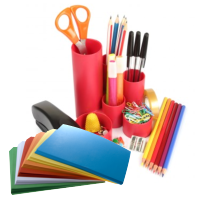 Библионочь в библиотеках Верховажского района.Апрель 2015 годаРайонный фотоконкурс «Мой портрет с любимой книгой».III кв. 2015 годаПодготовка и выпуск материалов поисковой работы «Пусть помнит мир спасённый…» (Воспоминания тружеников тыла».Июнь 2015 годаВ библиотеках- филиалах, ЦБ, ДБ продолжить  проведение конкурсов:    -     «Лучший читатель года».«Человек читающий» (по номинациям).Конкурсы, стимулирующие чтение.В течение  годаУчастие в конкурсах проектов на соискание грантов (областных, федеральных)- Гранты Президента Российской Федерации.- Федеральная целевая программа «Культура России (2012-2018 годы)». - Государственные гранты Вологодской области в сфере культуры.- Фонд «Связь поколений». - Региональный конкурс социальных и культурных проектов ОАО «Лукойл». В течение годаИсследовательская и поисковая   деятельность.- «Окна времени» - «узловые станции советской эпохи».- «Пусть помнит мир спасённый…» (Воспоминания тружеников тыла».Поисковая работаПоисковая  работаПодведение итоговФевраль 2015 годаПодведение итоговФевраль 2015 годаРайонные циклы мероприятий:- «Новогодние и Рождественские встречи в библиотеке».Мероприятия по организации досуга населения Декабрь 2014 г.Январь 2015 г. Литературный круиз «Земли родной талант и вдохновенье» – цикл выездных мероприятий в сельские поселения.В течение годаДни воинской славы «Память, которой не будет забвенья».Цикл мероприятий, посвящённый 70-летию Победы в Великой Отечественной Войне.В течение 2015 года Литературная гостиная «Книги твоего формата – нобелевские – юбиляры 2015 года».- Б.Л. Пастернак;- М.А. Шолохов;- И. Бродский.Цикл мероприятий I и II кв. 2015 г. «Великие полководцы России». (23 февраля)Декада, посвящённая великих русских полководцам:- Д. Донской;- А. Невский;- Пётр Первый;- А.В. Суворов;- Ф.Ф. Ушаков;- М.И. Кутузов;- П.И. Багратион;- В.И. Чуйков и другие.I квартал 2015 года8 марта «Все в ней гармония, все диво!».Торжественное мероприятие. посвящённое Международному женскому дню- 8 МартаII квартал 2015 года«Великим огненным годам святую память сохраняя».Декада, посвящённая Дню ПобедыII квартал 2015 года«Островок семейных сокровищ».Торжественное мероприятие, посвящённое Дню семьиМай 2015 года«Мы будем помнить поименно».Декада, посвящённая Дню памяти и скорбиИюнь 2015 годаФлешмоб к Пушкинскому дню России.6 июня 2015 г. «Золотая полка детства».Цикл мероприятийВ течение 2014 года В дни осенних и зимних каникулЛетние чтенияИюнь-август«Радуга дружбы».Декада толерантностиСентябрь 2015 года«Разгладим морщинки, согреем ладошки».Торжественное мероприятие. Посвящённое Дню пожилого человекаОктябрь 2015 года«Природы затаенное дыханье».Декада, посвящённая экологическому воспитаниюНоябрь 2015 года«Всем миром против зла».Декада, посвящённая профилактике наркомании, алкоголизма  и табакокурениядекабрь2015 г.